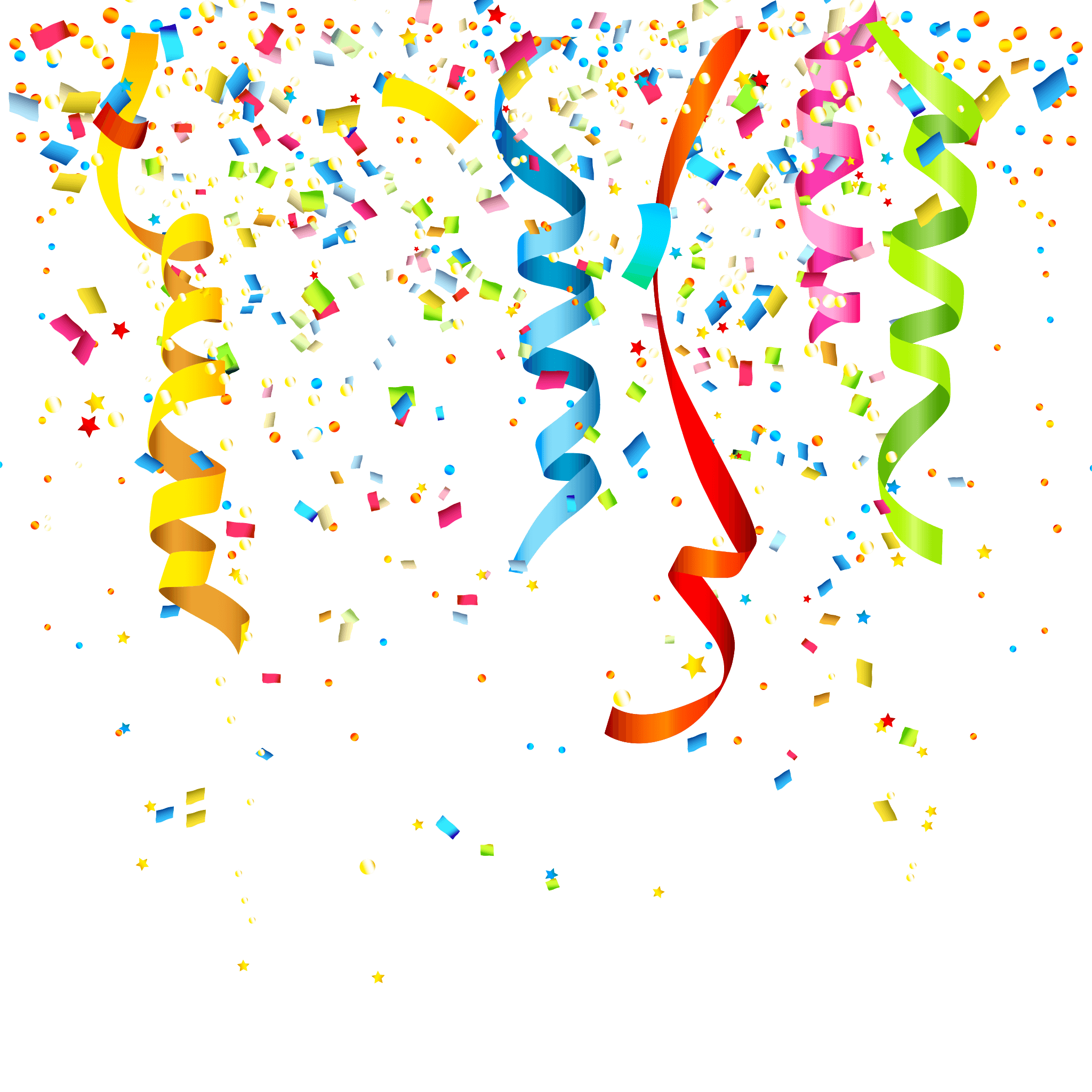 VABILOSpoštovani starši, otroci in vzgojiteljice vrtca Radovednež.V torek, 25.2.2020, bomo razigrane maškare rajale v šolski jedilnici ob 9:45 uri. Vabimo vas, da se nam pri pustnem rajanju pridružite tudi vi, dragi starši.Skupaj bomo plesali, se veselili in tako pregnali zimo ter priklicali pomlad.Lepo vabljeni.  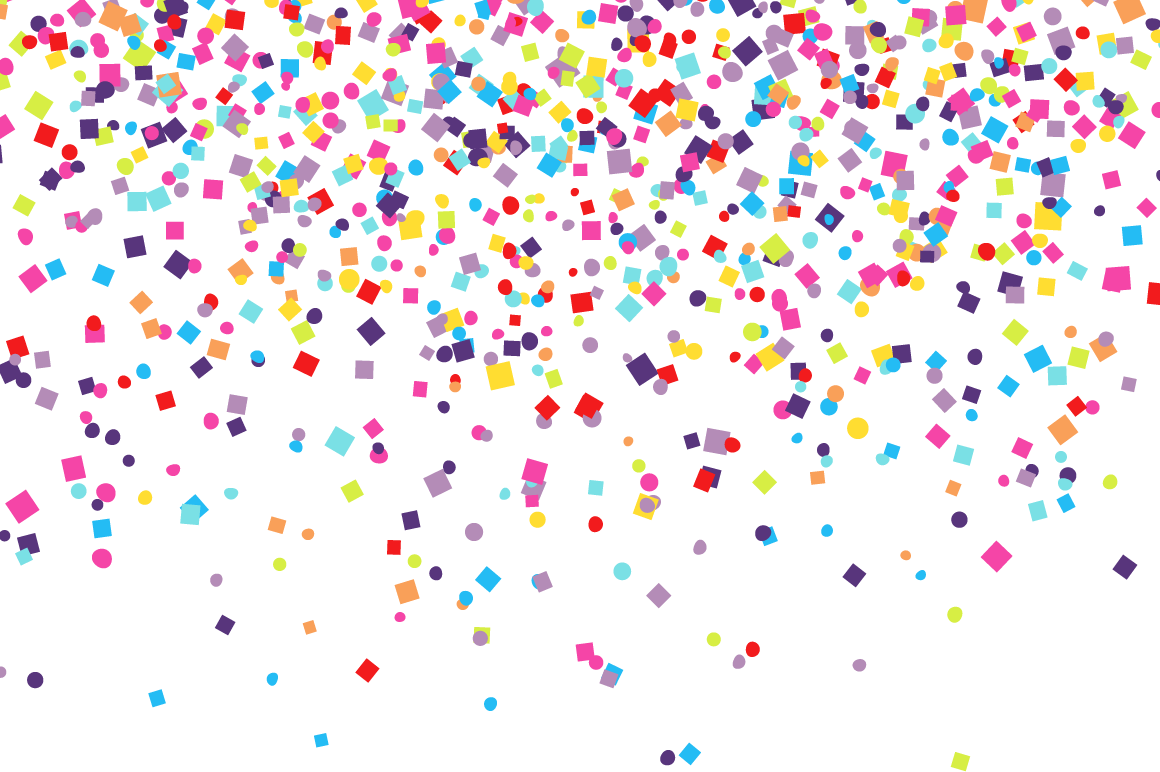 